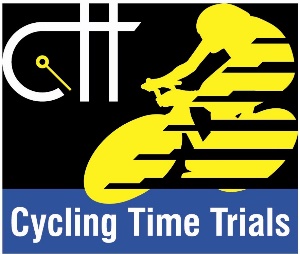 NOTICE of proposed CYCLING TIME TRIAL	(Section 31 ROAD TRAFFIC ACT 1988)Cycle Racing on Highways Regulations 1960 (S.I. 1960, No. 250)To all Chief Officers of Police concerned, formal notice is hereby given of a proposed time trial.Name of promoting club: 		Bournemouth Jubilee WheelersName of promoting club: 		Bournemouth Jubilee WheelersName of promoting club: 		Bournemouth Jubilee WheelersName of promoting club: 		Bournemouth Jubilee WheelersName of promoting club: 		Bournemouth Jubilee WheelersName of promoting club: 		Bournemouth Jubilee WheelersName of promoting club: 		Bournemouth Jubilee WheelersName of promoting club: 		Bournemouth Jubilee WheelersName of promoting club: 		Bournemouth Jubilee WheelersName of promoting club: 		Bournemouth Jubilee WheelersName of promoting secretary:	Bob RichardsonName of promoting secretary:	Bob RichardsonName of promoting secretary:	Bob RichardsonName of promoting secretary:	Bob RichardsonName of promoting secretary:	Bob RichardsonName of promoting secretary:	Bob RichardsonName of promoting secretary:	Bob RichardsonName of promoting secretary:	Bob RichardsonName of promoting secretary:	Bob RichardsonName of promoting secretary:	Bob RichardsonAddress:         23 Stamford Road SouthbourneBournemouthBH6 5DSAddress:         23 Stamford Road SouthbourneBournemouthBH6 5DSAddress:         23 Stamford Road SouthbourneBournemouthBH6 5DSAddress:         23 Stamford Road SouthbourneBournemouthBH6 5DSAddress:         23 Stamford Road SouthbourneBournemouthBH6 5DSAddress:         23 Stamford Road SouthbourneBournemouthBH6 5DSAddress:         23 Stamford Road SouthbourneBournemouthBH6 5DSAddress:         23 Stamford Road SouthbourneBournemouthBH6 5DSAddress:         23 Stamford Road SouthbourneBournemouthBH6 5DSAddress:         23 Stamford Road SouthbourneBournemouthBH6 5DSTelephone numbers:  (Daytime) 01202 885233 (Daytime) 01202 885233 (Evening)  01202 771987(Evening)  01202 771987(Evening)  01202 771987(Evening)  01202 771987(Evening)  01202 771987(Mobile) 07309 722852 
   On Day(Mobile) 07309 722852 
   On DayEmail:  bobc.richardson@ntlworld.comEmail:  bobc.richardson@ntlworld.comEmail:  bobc.richardson@ntlworld.comEmail:  bobc.richardson@ntlworld.comEmail:  bobc.richardson@ntlworld.comEmail:  bobc.richardson@ntlworld.comEmail:  bobc.richardson@ntlworld.comEmail:  bobc.richardson@ntlworld.comEmail:  bobc.richardson@ntlworld.comEmail:  bobc.richardson@ntlworld.comDETAILS OF EVENTDETAILS OF EVENTDETAILS OF EVENTDETAILS OF EVENTDETAILS OF EVENTDETAILS OF EVENTDETAILS OF EVENTDETAILS OF EVENTDETAILS OF EVENTDETAILS OF EVENTDate of event:	Saturday 11th September 2021Date of event:	Saturday 11th September 2021Distance of event:	10 milesDistance of event:	10 milesDistance of event:	10 milesDistance of event:	10 milesDistance of event:	10 milesDistance of event:	10 milesDistance of event:	10 milesDistance of event:	10 milesTime of start:	1pmTime of start:	1pmEstimated time of finish of event:   	 5.30pmEstimated time of finish of event:   	 5.30pmEstimated time of finish of event:   	 5.30pmEstimated time of finish of event:   	 5.30pmEstimated time of finish of event:   	 5.30pmEstimated time of finish of event:   	 5.30pmEstimated time of finish of event:   	 5.30pmEstimated time of finish of event:   	 5.30pmPrecise description of course including position of the start and finish points(Please Note: M.O.T. route numbers should be given where practicable)Precise description of course including position of the start and finish points(Please Note: M.O.T. route numbers should be given where practicable)Precise description of course including position of the start and finish points(Please Note: M.O.T. route numbers should be given where practicable)Precise description of course including position of the start and finish points(Please Note: M.O.T. route numbers should be given where practicable)Precise description of course including position of the start and finish points(Please Note: M.O.T. route numbers should be given where practicable)Precise description of course including position of the start and finish points(Please Note: M.O.T. route numbers should be given where practicable)Precise description of course including position of the start and finish points(Please Note: M.O.T. route numbers should be given where practicable)Course numberCourse numberP454/10The start will be at the layby on south edge of Wool village [SY 846 860] on the B3071 to West Lulworth. Riders will proceed to Burngate Farm turn (approx. 3 miles) where they turn left onto B3070 and proceed through East Lulworth towards Wareham to turn left at crossroads nr West Holme (approx. 7.5 miles) onto unclassified road (Holme Lane/Bindon Lane) towards Wool. The FINISH is just before Wool villageThe start will be at the layby on south edge of Wool village [SY 846 860] on the B3071 to West Lulworth. Riders will proceed to Burngate Farm turn (approx. 3 miles) where they turn left onto B3070 and proceed through East Lulworth towards Wareham to turn left at crossroads nr West Holme (approx. 7.5 miles) onto unclassified road (Holme Lane/Bindon Lane) towards Wool. The FINISH is just before Wool villageThe start will be at the layby on south edge of Wool village [SY 846 860] on the B3071 to West Lulworth. Riders will proceed to Burngate Farm turn (approx. 3 miles) where they turn left onto B3070 and proceed through East Lulworth towards Wareham to turn left at crossroads nr West Holme (approx. 7.5 miles) onto unclassified road (Holme Lane/Bindon Lane) towards Wool. The FINISH is just before Wool villageThe start will be at the layby on south edge of Wool village [SY 846 860] on the B3071 to West Lulworth. Riders will proceed to Burngate Farm turn (approx. 3 miles) where they turn left onto B3070 and proceed through East Lulworth towards Wareham to turn left at crossroads nr West Holme (approx. 7.5 miles) onto unclassified road (Holme Lane/Bindon Lane) towards Wool. The FINISH is just before Wool villageThe start will be at the layby on south edge of Wool village [SY 846 860] on the B3071 to West Lulworth. Riders will proceed to Burngate Farm turn (approx. 3 miles) where they turn left onto B3070 and proceed through East Lulworth towards Wareham to turn left at crossroads nr West Holme (approx. 7.5 miles) onto unclassified road (Holme Lane/Bindon Lane) towards Wool. The FINISH is just before Wool villageThe start will be at the layby on south edge of Wool village [SY 846 860] on the B3071 to West Lulworth. Riders will proceed to Burngate Farm turn (approx. 3 miles) where they turn left onto B3070 and proceed through East Lulworth towards Wareham to turn left at crossroads nr West Holme (approx. 7.5 miles) onto unclassified road (Holme Lane/Bindon Lane) towards Wool. The FINISH is just before Wool villageThe start will be at the layby on south edge of Wool village [SY 846 860] on the B3071 to West Lulworth. Riders will proceed to Burngate Farm turn (approx. 3 miles) where they turn left onto B3070 and proceed through East Lulworth towards Wareham to turn left at crossroads nr West Holme (approx. 7.5 miles) onto unclassified road (Holme Lane/Bindon Lane) towards Wool. The FINISH is just before Wool villageThe start will be at the layby on south edge of Wool village [SY 846 860] on the B3071 to West Lulworth. Riders will proceed to Burngate Farm turn (approx. 3 miles) where they turn left onto B3070 and proceed through East Lulworth towards Wareham to turn left at crossroads nr West Holme (approx. 7.5 miles) onto unclassified road (Holme Lane/Bindon Lane) towards Wool. The FINISH is just before Wool villageThe start will be at the layby on south edge of Wool village [SY 846 860] on the B3071 to West Lulworth. Riders will proceed to Burngate Farm turn (approx. 3 miles) where they turn left onto B3070 and proceed through East Lulworth towards Wareham to turn left at crossroads nr West Holme (approx. 7.5 miles) onto unclassified road (Holme Lane/Bindon Lane) towards Wool. The FINISH is just before Wool villageThe start will be at the layby on south edge of Wool village [SY 846 860] on the B3071 to West Lulworth. Riders will proceed to Burngate Farm turn (approx. 3 miles) where they turn left onto B3070 and proceed through East Lulworth towards Wareham to turn left at crossroads nr West Holme (approx. 7.5 miles) onto unclassified road (Holme Lane/Bindon Lane) towards Wool. The FINISH is just before Wool villageEstimated number of competitors:      180Estimated number of competitors:      180Estimated number of competitors:      180Estimated number of competitors:      180Max. number of competitors allowed:      180Max. number of competitors allowed:      180Max. number of competitors allowed:      180Max. number of competitors allowed:      180Max. number of competitors allowed:      180Max. number of competitors allowed:      180The names of officials or officials of the promoting club will be stationed at:The names of officials or officials of the promoting club will be stationed at:The names of officials or officials of the promoting club will be stationed at:The names of officials or officials of the promoting club will be stationed at:The names of officials or officials of the promoting club will be stationed at:The names of officials or officials of the promoting club will be stationed at:The names of officials or officials of the promoting club will be stationed at:The names of officials or officials of the promoting club will be stationed at:The names of officials or officials of the promoting club will be stationed at:The names of officials or officials of the promoting club will be stationed at:(a) The start           Kevin Ridge  & AN other(a) The start           Kevin Ridge  & AN other(a) The start           Kevin Ridge  & AN other(a) The start           Kevin Ridge  & AN other(a) The start           Kevin Ridge  & AN other(b) The finish:      Ros Spencer  & AN other(b) The finish:      Ros Spencer  & AN other(b) The finish:      Ros Spencer  & AN other(b) The finish:      Ros Spencer  & AN other(b) The finish:      Ros Spencer  & AN otherMarshals will be placed along the course at: Prior to start areaSide road from Coombe Keynes onto B3071Junction between B3071 & B3070 at Burngate FmAt S bend in East Lulworth next to Weld ArmsAt Exit to Lulworth CastleAt Junction from side road onto B3070 in East LulworthAt West Holme CrossroadsAfter finish at junction between Bindon lane & B3071 in Wool VillageMarshals will be placed along the course at: Prior to start areaSide road from Coombe Keynes onto B3071Junction between B3071 & B3070 at Burngate FmAt S bend in East Lulworth next to Weld ArmsAt Exit to Lulworth CastleAt Junction from side road onto B3070 in East LulworthAt West Holme CrossroadsAfter finish at junction between Bindon lane & B3071 in Wool VillageMarshals will be placed along the course at: Prior to start areaSide road from Coombe Keynes onto B3071Junction between B3071 & B3070 at Burngate FmAt S bend in East Lulworth next to Weld ArmsAt Exit to Lulworth CastleAt Junction from side road onto B3070 in East LulworthAt West Holme CrossroadsAfter finish at junction between Bindon lane & B3071 in Wool VillageMarshals will be placed along the course at: Prior to start areaSide road from Coombe Keynes onto B3071Junction between B3071 & B3070 at Burngate FmAt S bend in East Lulworth next to Weld ArmsAt Exit to Lulworth CastleAt Junction from side road onto B3070 in East LulworthAt West Holme CrossroadsAfter finish at junction between Bindon lane & B3071 in Wool VillageMarshals will be placed along the course at: Prior to start areaSide road from Coombe Keynes onto B3071Junction between B3071 & B3070 at Burngate FmAt S bend in East Lulworth next to Weld ArmsAt Exit to Lulworth CastleAt Junction from side road onto B3070 in East LulworthAt West Holme CrossroadsAfter finish at junction between Bindon lane & B3071 in Wool VillageMarshals will be placed along the course at: Prior to start areaSide road from Coombe Keynes onto B3071Junction between B3071 & B3070 at Burngate FmAt S bend in East Lulworth next to Weld ArmsAt Exit to Lulworth CastleAt Junction from side road onto B3070 in East LulworthAt West Holme CrossroadsAfter finish at junction between Bindon lane & B3071 in Wool VillageMarshals will be placed along the course at: Prior to start areaSide road from Coombe Keynes onto B3071Junction between B3071 & B3070 at Burngate FmAt S bend in East Lulworth next to Weld ArmsAt Exit to Lulworth CastleAt Junction from side road onto B3070 in East LulworthAt West Holme CrossroadsAfter finish at junction between Bindon lane & B3071 in Wool VillageMarshals will be placed along the course at: Prior to start areaSide road from Coombe Keynes onto B3071Junction between B3071 & B3070 at Burngate FmAt S bend in East Lulworth next to Weld ArmsAt Exit to Lulworth CastleAt Junction from side road onto B3070 in East LulworthAt West Holme CrossroadsAfter finish at junction between Bindon lane & B3071 in Wool VillageMarshals will be placed along the course at: Prior to start areaSide road from Coombe Keynes onto B3071Junction between B3071 & B3070 at Burngate FmAt S bend in East Lulworth next to Weld ArmsAt Exit to Lulworth CastleAt Junction from side road onto B3070 in East LulworthAt West Holme CrossroadsAfter finish at junction between Bindon lane & B3071 in Wool VillageMarshals will be placed along the course at: Prior to start areaSide road from Coombe Keynes onto B3071Junction between B3071 & B3070 at Burngate FmAt S bend in East Lulworth next to Weld ArmsAt Exit to Lulworth CastleAt Junction from side road onto B3070 in East LulworthAt West Holme CrossroadsAfter finish at junction between Bindon lane & B3071 in Wool VillageI hereby certify that my club is a member of Cycling Time Trials and that the above mentioned time trial will be promoted for and on behalf of Cycling Time Trials under its rules and regulations.I hereby certify that my club is a member of Cycling Time Trials and that the above mentioned time trial will be promoted for and on behalf of Cycling Time Trials under its rules and regulations.I hereby certify that my club is a member of Cycling Time Trials and that the above mentioned time trial will be promoted for and on behalf of Cycling Time Trials under its rules and regulations.I hereby certify that my club is a member of Cycling Time Trials and that the above mentioned time trial will be promoted for and on behalf of Cycling Time Trials under its rules and regulations.I hereby certify that my club is a member of Cycling Time Trials and that the above mentioned time trial will be promoted for and on behalf of Cycling Time Trials under its rules and regulations.I hereby certify that my club is a member of Cycling Time Trials and that the above mentioned time trial will be promoted for and on behalf of Cycling Time Trials under its rules and regulations.I hereby certify that my club is a member of Cycling Time Trials and that the above mentioned time trial will be promoted for and on behalf of Cycling Time Trials under its rules and regulations.I hereby certify that my club is a member of Cycling Time Trials and that the above mentioned time trial will be promoted for and on behalf of Cycling Time Trials under its rules and regulations.I hereby certify that my club is a member of Cycling Time Trials and that the above mentioned time trial will be promoted for and on behalf of Cycling Time Trials under its rules and regulations.I hereby certify that my club is a member of Cycling Time Trials and that the above mentioned time trial will be promoted for and on behalf of Cycling Time Trials under its rules and regulations.Signature of promoting secretary: Bob RichardsonSignature of promoting secretary: Bob RichardsonSignature of promoting secretary: Bob RichardsonSignature of promoting secretary: Bob RichardsonSignature of promoting secretary: Bob RichardsonSignature of promoting secretary: Bob RichardsonDate: 20/7/2021Date: 20/7/2021Date: 20/7/2021Date: 20/7/2021NOTE TO PROMOTING SECRETARY:After completion by the promoter this form must be lodged with each appropriate Chief Officer of Police within whose area any portion of the route traverses, not less than 28 days before the date of the event. However Cycling Time Trials’ regulations provide that a copy of the form should be sent to the secretary of each district council in whose area the event passes to arrive not less than 42 days before the date of the event. It is recommended that the Notice should be sent to the Chief Officer of Police at this time rather than immediately prior to the expiry of the statutory 28 days.NOTE TO PROMOTING SECRETARY:After completion by the promoter this form must be lodged with each appropriate Chief Officer of Police within whose area any portion of the route traverses, not less than 28 days before the date of the event. However Cycling Time Trials’ regulations provide that a copy of the form should be sent to the secretary of each district council in whose area the event passes to arrive not less than 42 days before the date of the event. It is recommended that the Notice should be sent to the Chief Officer of Police at this time rather than immediately prior to the expiry of the statutory 28 days.NOTE TO PROMOTING SECRETARY:After completion by the promoter this form must be lodged with each appropriate Chief Officer of Police within whose area any portion of the route traverses, not less than 28 days before the date of the event. However Cycling Time Trials’ regulations provide that a copy of the form should be sent to the secretary of each district council in whose area the event passes to arrive not less than 42 days before the date of the event. It is recommended that the Notice should be sent to the Chief Officer of Police at this time rather than immediately prior to the expiry of the statutory 28 days.NOTE TO PROMOTING SECRETARY:After completion by the promoter this form must be lodged with each appropriate Chief Officer of Police within whose area any portion of the route traverses, not less than 28 days before the date of the event. However Cycling Time Trials’ regulations provide that a copy of the form should be sent to the secretary of each district council in whose area the event passes to arrive not less than 42 days before the date of the event. It is recommended that the Notice should be sent to the Chief Officer of Police at this time rather than immediately prior to the expiry of the statutory 28 days.NOTE TO PROMOTING SECRETARY:After completion by the promoter this form must be lodged with each appropriate Chief Officer of Police within whose area any portion of the route traverses, not less than 28 days before the date of the event. However Cycling Time Trials’ regulations provide that a copy of the form should be sent to the secretary of each district council in whose area the event passes to arrive not less than 42 days before the date of the event. It is recommended that the Notice should be sent to the Chief Officer of Police at this time rather than immediately prior to the expiry of the statutory 28 days.NOTE TO PROMOTING SECRETARY:After completion by the promoter this form must be lodged with each appropriate Chief Officer of Police within whose area any portion of the route traverses, not less than 28 days before the date of the event. However Cycling Time Trials’ regulations provide that a copy of the form should be sent to the secretary of each district council in whose area the event passes to arrive not less than 42 days before the date of the event. It is recommended that the Notice should be sent to the Chief Officer of Police at this time rather than immediately prior to the expiry of the statutory 28 days.NOTE TO PROMOTING SECRETARY:After completion by the promoter this form must be lodged with each appropriate Chief Officer of Police within whose area any portion of the route traverses, not less than 28 days before the date of the event. However Cycling Time Trials’ regulations provide that a copy of the form should be sent to the secretary of each district council in whose area the event passes to arrive not less than 42 days before the date of the event. It is recommended that the Notice should be sent to the Chief Officer of Police at this time rather than immediately prior to the expiry of the statutory 28 days.NOTE TO PROMOTING SECRETARY:After completion by the promoter this form must be lodged with each appropriate Chief Officer of Police within whose area any portion of the route traverses, not less than 28 days before the date of the event. However Cycling Time Trials’ regulations provide that a copy of the form should be sent to the secretary of each district council in whose area the event passes to arrive not less than 42 days before the date of the event. It is recommended that the Notice should be sent to the Chief Officer of Police at this time rather than immediately prior to the expiry of the statutory 28 days.NOTE TO PROMOTING SECRETARY:After completion by the promoter this form must be lodged with each appropriate Chief Officer of Police within whose area any portion of the route traverses, not less than 28 days before the date of the event. However Cycling Time Trials’ regulations provide that a copy of the form should be sent to the secretary of each district council in whose area the event passes to arrive not less than 42 days before the date of the event. It is recommended that the Notice should be sent to the Chief Officer of Police at this time rather than immediately prior to the expiry of the statutory 28 days.NOTE TO PROMOTING SECRETARY:After completion by the promoter this form must be lodged with each appropriate Chief Officer of Police within whose area any portion of the route traverses, not less than 28 days before the date of the event. However Cycling Time Trials’ regulations provide that a copy of the form should be sent to the secretary of each district council in whose area the event passes to arrive not less than 42 days before the date of the event. It is recommended that the Notice should be sent to the Chief Officer of Police at this time rather than immediately prior to the expiry of the statutory 28 days.